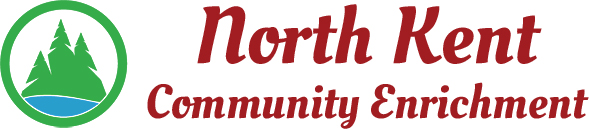 204 E. Muskegon Cedar Springs, MI 49319616-696-7320	www.myNKCE.comAgenda for Special Meeting of Wednesday April 20 , 2022 @ 5:00 PM Call to orderApproval of agendaPublic CommentInformation and Discussion ItemsFuture of NKCEAction ItemsConfirm Next May 2, 2022Adjourn